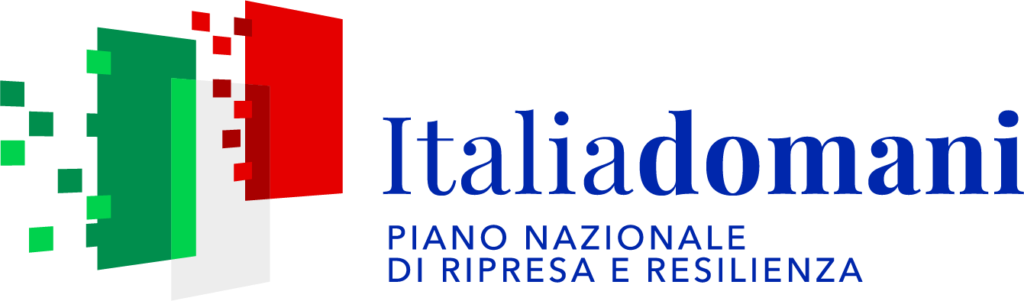 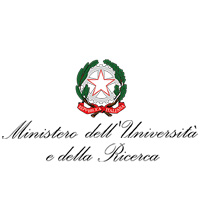 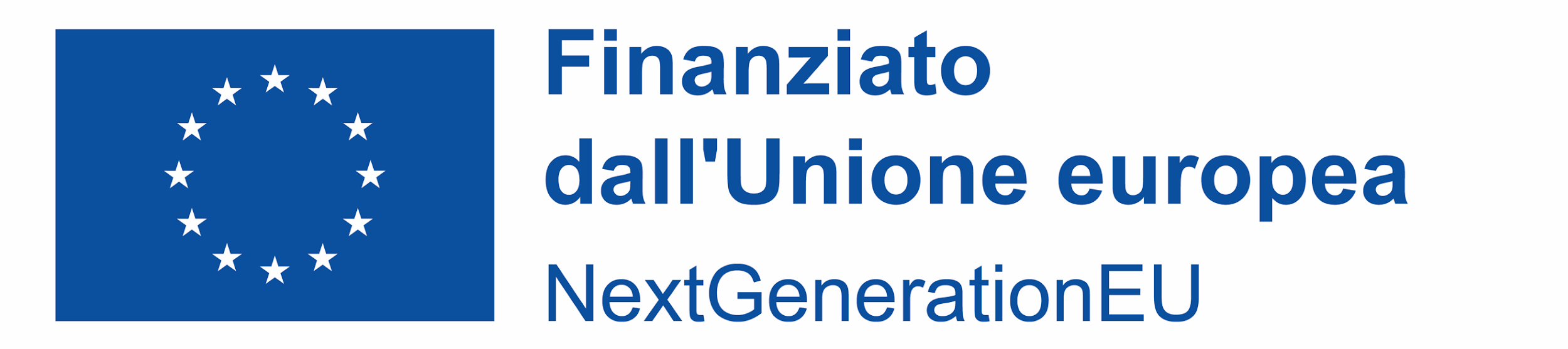 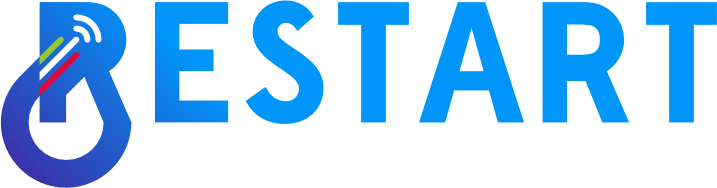 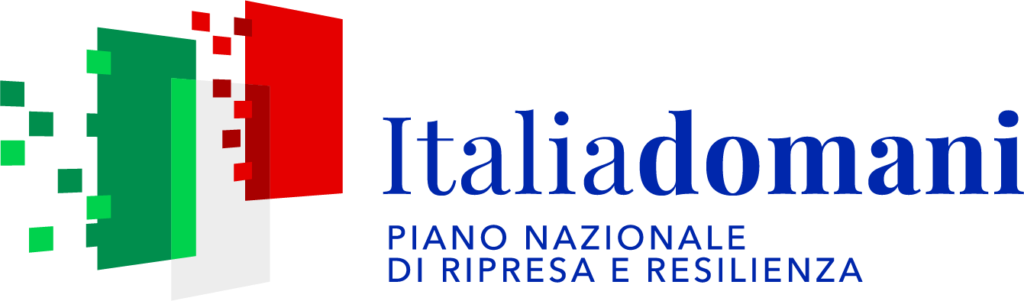 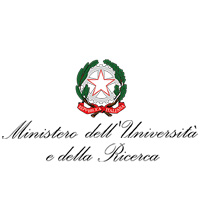 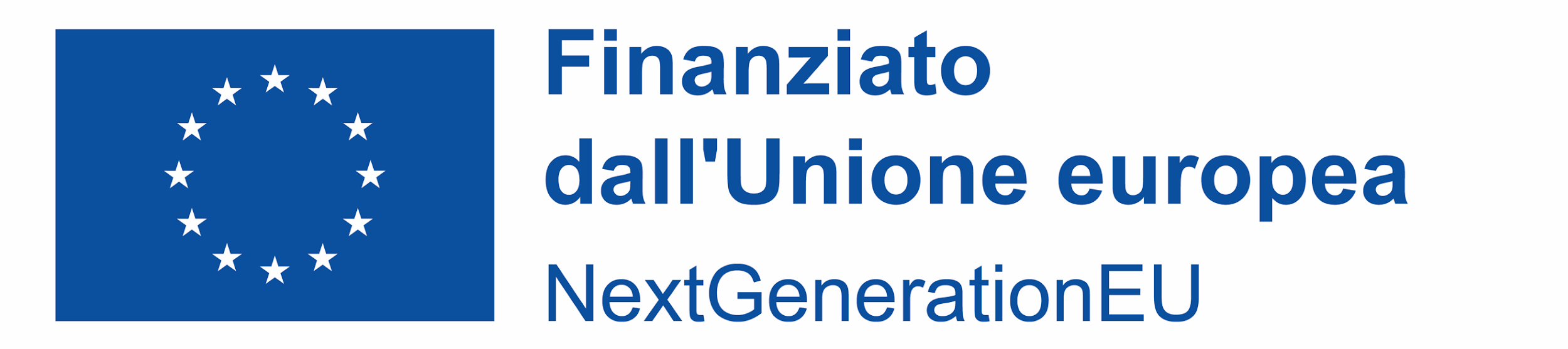 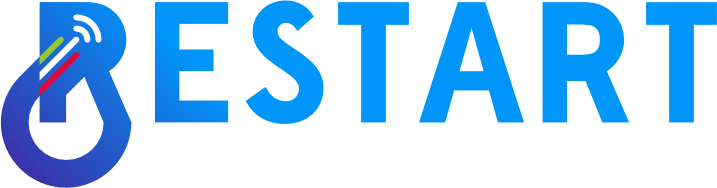 	                                                              Alla Stazione Appaltante  Istituto per il Rilevamento                                                                                                                                              Elettromagnetico dell’Ambiente                                                      del Consiglio Nazionale delle Ricerche (IREA-CNR)INDAGINE ESPLORATIVA DI MERCATO VOLTA A RACCOGLIERE PREVENTIVI INFORMALI FINALIZZATI ALL’AFFIDAMENTO DI UNA FORNITURA DI UNA “WORKSTATION AD ELEVATE PRESTAZIONI PER CALCOLO SU GPU” NELL’AMBITO DELL’ AVVISO MUR D.D. N. 341 DEL 15 MARZO 2022 - PNRR MUR – M4C2 – INVESTIMENTO 1.3 - AVVISO “PARTENARIATI ESTESI ALLE UNIVERSITÀ, AI CENTRI DI RICERCA, ALLE AZIENDE PER IL FINANZIAMENTO DI PROGETTI DI RICERCA DI BASE” – PROGETTO “RESEARCH AND INNOVATION ON FUTURE TELECOMMUNICATIONS SYSTEMS AND NETWORKS, TO MAKE ITALY MORE SMART (RESTART)”, CODICE PE00000001 – CUP B53C22003970001.DICHIARAZIONE SOSTITUTIVA DELL’ATTO DI NOTORIETA’(resa ai sensi D.P.R. 28 dicembre 2000, n. 445)Il sottoscritto _________________________________, nato a ___________________, il _______________, codice fiscale _____________________ e residente a __________________ in Via ______________________________, in qualità di legale rappresentante/procuratore della _____________________ con sede legale in Via ____________________ CAP ___________ Città _________ (Prov. ________), partita Iva ______________, codice fiscale _________________, telefono ___________ PEC: ________________, mail: ____________________________ Pienamente consapevole della responsabilità penale cui va incontro, ai sensi e per gli effetti dell’art. 76 D.P.R. 28 dicembre 2000, n. 445, in caso di dichiarazioni mendaci o di formazione, esibizione o uso di atti falsi ovvero di atti contenenti dati non più rispondenti a verità, DICHIARADi essere in possesso dei requisiti di cui all’avviso di indagine di mercato, e nello specifico:requisiti di ordine generale di cui al Capo II, Titolo IV del D.lgs. 36/2023; requisiti d’idoneità professionale come specificato all’art. 100, comma 3 del D.lgs. n. 36/2023: iscrizione nel registro della camera di commercio, industria, artigianato e agricoltura o nel registro delle commissioni provinciali per l’artigianato o presso i competenti ordini professionali per un’attività pertinente anche se non coincidente con l’oggetto dell’appalto. All’operatore economico di altro Stato membro non residente in Italia è richiesto di dichiarare ai sensi del testo unico delle disposizioni legislative e regolamentari in materia di documentazione amministrativa, di cui al decreto del Presidente della Repubblica del 28 dicembre 2000, n. 445 di essere iscritto in uno dei registri professionali o commerciali di cui all’allegato II.11 del D.lgs. 36/2023; 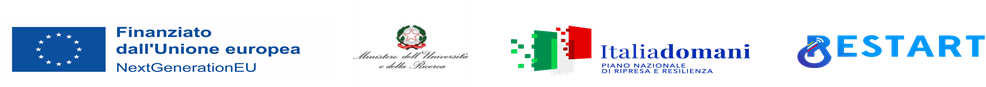  (nel caso di operatori economici residenti in Paesi terzi firmatari dell'AAP o di altri accordi internazionali di cui all'art. 69 del D.Lgs 36/2023) di essere iscritto in uno dei registri professionali e commerciali istituiti nel Paese in cui è residente;Possesso di pregresse e documentate esperienze idonee all’esecuzione delle prestazioni contrattuali anche se non coincidenti con quelle oggetto dell’appalto.Il sottoscritto dichiara, inoltre, di essere informato che, in conformità alla normativa vigente e in particolare al Regolamento GDPR 2016/679, i dati personali raccolti saranno trattati, anche con strumenti informatici, esclusivamente nell’ambito del procedimento per il quale la presente dichiarazione viene resa. Luogo e data, _________________ Firma digitale del legale rappresentante/procuratore